АДМИНИСТРАЦИЯ СРЕДНЕАПОЧЕНСКОГО СЕЛЬСОВЕТАГОРШЕЧЕНСКОГО РАЙОНА  КУРСКОЙ ОБЛАСТИПОСТАНОВЛЕНИЕот 26.01.2016   № 5Об утверждении Административного регламента Администрации Среднеапоченского сельсовета Горшеченского района Курской области по предоставлению муниципальной услуги«Выдача несовершеннолетним лицам, достигшим 16 лет, разрешения на вступление в брак до достижения брачного возраста»     	В  соответствии  с Конституцией Российской  Федерации, Федеральным  Законом  от 25.10.2001 года  № 137-ФЗ «О введении  в действие  земельного кодекса  Российской  Федерации» ,  Федеральным  Законом   от 06.10.2003 г. № 131-ФЗ «Об общих  принципах организации местного самоуправления  в Российской  федерации» ,  Федеральным  Законом  от 27.07.2010 г. № 210-ФЗ «Об организации предоставления  государственных и муниципальных услуг», в связи с вступившими 01 марта 2015 года в силу изменениями, внесенными  в Земельный кодекс Российской Федерации (Федеральный  закон от 23 июня 2014 года №171-ФЗ «О внесении изменений   в Земельный кодекс Российской Федерации и отдельные   законодательные   акты Российской Федерации») , Уставом  МО «Среднеапоченский  сельсовет»  Горшеченского района  Курской области ПОСТАНОВЛЯЮ :       1. Утвердить  прилагаемый административный  регламент Администрации  Среднеапоченского  сельсовета Горшеченского района  Курской области  по  предоставлению  муниципальной  услуги  «Выдача несовершеннолетним лицам, достигшим 16 лет, разрешения на вступление в брак до достижения брачного возраста»        2. Постановление вступает в силу  после его обнародования и подлежит размещению  на  официальном сайте Администрации Среднеапоченского сельсовета Горшеченского  района Курской области http:// sredneapochensky.ru.Глава Среднеапоченского сельсовета                 В.Н.СверчковаУТВЕРЖДЕНПостановлениемАдминистрации Среднеапоченского сельсоветаГоршеченского районаот 26.01.2016 г.  № 5АДМИНИСТРАТИВНЫЙ РЕГЛАМЕНТпредоставления администрацией Среднеапоченского сельсовета Горшеченского района муниципальной услуги «Выдача несовершеннолетним лицам, достигшим 16 лет, разрешения на вступление в брак до достижения брачного возраста» I. Общие положения1. Предмет регулирования административного регламента предоставления муниципальной услуги1.1. Административный регламент предоставления муниципальной услуги по выдаче несовершеннолетним лицам, достигшим 16 лет, разрешения на вступление в брак до достижения брачного возраста (далее - административный регламент) устанавливает стандарт предоставления муниципальной услуги по выдаче разрешений на вступление в брак лицам, достигшим возраста шестнадцати лет (далее - муниципальная услуга), состав, последовательность и сроки выполнения административных процедур (действий) по предоставлению муниципальной услуги, требования к порядку их выполнения, формы контроля за исполнением административного регламента, досудебный (внесудебный) порядок обжалования решений и действий (бездействия) Администрации  Среднеапоченского сельсовета Горшеченского района  (далее Администрации), должностных лиц Администрации, либо муниципальных служащих.1.2.Административный регламент разработан в целях повышения качества и доступности предоставления муниципальной услуги при осуществлении полномочий Администрации.1.2. Круг заявителей. Муниципальная услуга представляется физическим лицам, а именно: несовершеннолетним физическим лицам, достигшим возраста шестнадцати лет (далее – заявители).При обращении за получением муниципальной услуги от имени заявителей взаимодействие с Администрацией вправе осуществлять их уполномоченные представители.1.3.Требования к порядку информирования о порядке предоставления муниципальной услуги1.3.1. Информация о месте нахождения и графике работы (способы получения данной информации) ОМСУ и ОБУ «Многофункциональный центр по предоставлению государственных и муниципальных услуг» (далее - МФЦ) (Приложение 1).ОМСУ расположен по адресу: 306844, Курская область, Горшеченский район, с.Средние Апочки.График работы:Понедельник - пятница с 8-00 до 17-00 Приемные дни: Вт, Пт. с 9-00 до 17-00перерыв: с 12.00 ч. до 14.00 чвыходные дни - суббота, воскресенье.МФЦ расположен по адресу: 306800, Курская область, Горшеченский район, п.Горшечное,  ул.Кирова, 26График работы: понедельник, вторник, среда и пятница с 9-00 до 18-00, четверг с 9-00 до 20-00, суббота с 9-00 до 13-00приемные дни: понедельник, вторник, среда и пятница с 9-00 до 18-00, четверг с 9-00 до 20-00, суббота с 9-00 до 13-00 перерыв: с 13.00 ч. до 14.00 чвыходные дни - воскресенье.1.3.2. Справочные телефоны ОМСУ и МФЦ, в том числе номер телефона-автоинформатораТелефоны ОМСУ: 8(47133) 3-04-18; Телефоны МФЦ: 8(47133) 2-30-071.3.3. Адреса официальных сайтов ОМСУ и МФЦ в информационно-телекоммуникационной сети «Интернет», содержащих информацию о предоставлении муниципальной услуги и услуг, которые являются необходимыми и обязательными для предоставления муниципальной услуги, адреса их электронной почты         Адрес официального сайта ОМСУ: http:// sredneapochensky.ru          Электронная почта ОМСУ:  аdm.apochki@yandex.ru         Адрес официального сайта МФЦ: www.mfc-kursk.ru. Электронная почта МФЦ: mfc@rkursk.ru.1.3.4. Порядок получения информации заявителями по вопросам предоставления муниципальной услуги и услуг, которые являются необходимыми и обязательными для предоставления услуги, сведений о ходе предоставления указанных услуг, в том числе с использованием федеральной государственной информационной системы «Единый портал государственных и муниципальных услуг (функций)».Получение информации по вопросам предоставления муниципальной услуги, а также сведений о ходе предоставления муниципальной услуги в ОМСУ и МФЦ осуществляется в порядке консультирования при:личном обращении заявителя;письменном обращении заявителя;при обращении заявителя посредством телефонной связи;через официальный сайт и электронную почту, указанные в п. 1.3.3. Административного регламента.1.3.5. Порядок, форма и место размещения информации, в том числе на стендах в местах предоставления муниципальной услуги и услуг, которые являются необходимыми и обязательными для предоставления услуги, а также на официальных сайтах ОМСУ и МФЦ, органов и организаций, участвующих в предоставлении муниципальной услуги, в информационно-коммуникационной сети «Интернет», а также в федеральной государственной информационной системе «Единый портал государственных и муниципальных услуг (функций)».На информационных стендах ОМСУ и МФЦ размещается следующая информация:исчерпывающая информация о порядке предоставления муниципальной услуги (в виде блок-схемы, наглядно отображающей алгоритм прохождения административных процедур);перечень документов, необходимых для получения муниципальной услуги, и требования, предъявляемые к этим документам;формы документов для заполнения, образцы заполнения документов;перечень оснований для отказа в предоставлении муниципальной услуги;сроки предоставления муниципальной услуги;размеры государственных пошлин и иных платежей, связанных с получением муниципальной услуги, порядок их уплаты;порядок обжалования решений и действий (бездействия) должностных лиц ОМСУ и МФЦ, ответственных за предоставление муниципальной услуги;перечень многофункциональных центров и центров удаленного доступа, в которых организовано предоставление муниципальной услуги, адреса местонахождения, телефоны.II. Стандарт предоставления муниципальной услуги2.1.Наименование муниципальной услугиВыдача несовершеннолетним лицам, достигшим 16 лет, разрешениена вступление в  брак до достижения брачного возраста Наименование органа местного самоуправления,   предоставляющего муниципальную услугу2.2.1.Предоставление муниципальной услуги осуществляется Администрацией  сельсовета  по месту жительства лиц, желающих вступить в брак и достигших возраста шестнадцати лет (далее – орган, предоставляющий муниципальную услугу).  В случае если место жительства одного из лиц, желающих вступить в брак и достигших возраста шестнадцати лет отличное от места жительства другого лица,  желающего вступить в брак и достигшего возраста шестнадцати лет, то заявление на выдачу разрешения на заключение брака подается в соответствующую администрацию по выбору заявителей. 2.2.2. Администрация  организует предоставление муниципальной услуги по принципу «одного окна», в том числе на базе многофункционального центра.2.2.3.Органы, предоставляющие муниципальную услугу по выдаче разрешений на вступление в брак лицам,  достигшим возраста шестнадцати лет, многофункциональный центр,  на базе которых организовано предоставление муниципальной услуги, не вправе требовать от заявителя осуществления действий, в том числе согласований, необходимых для получения муниципальной услуги и связанных с обращением в иные государственные органы (органы местного самоуправления) и организации, за исключением получения услуг, включенных в перечень услуг, которые являются необходимыми и обязательными для предоставления муниципальных услуг, утвержденный Решением Собрания депутатов Среднеапоченского сельсовета, оказываемых администрацией сельсовета   и предоставляются организациями, участвующими в  предоставлении муниципальных услуг.2.3.Результат предоставления муниципальной услуги2.3.1.Результатами предоставления муниципальной услуги являются:1)       выдача разрешения на вступление в брак лицам, достигшим возраста шестнадцати лет, оформленного на бумажном носителе или в электронной форме в соответствии с требованиями действующего законодательства. 2)       отказ в предоставлении муниципальной услуги «Выдача несовершеннолетним лицам, достигшим 16 лет, разрешения на вступление в брак до достижения брачного возраста, оформленный на бумажном носителе или в электронной форме в соответствии с требованиями действующего законодательства.2.4. Срок предоставления муниципальной услуги2.4.1.Срок предоставления муниципальной услуги не может превышать 30 календарных дней с даты регистрации запроса заявителя о предоставлении муниципальной услуги в Администрацию.2.4.2.Срок предоставления муниципальной услуги, запрос на получение которой передан заявителем через многофункциональный центр, исчисляется со дня регистрации запроса на получение муниципальной услуги в Администрации.2.4.3.Сроки передачи запроса о предоставлении муниципальной услуги и прилагаемых документов из многофункционального центра в Администрацию, а также передачи результата муниципальной услуги из Администрации в многофункциональный центр устанавливаются соглашением о взаимодействии между Администрацией и многофункциональным центром.2.5. 2.5. Перечень нормативных правовых актов, регулирующих отношения, возникающие в связи с предоставлением муниципальной услуги2.5.1.Предоставление муниципальной услуги осуществляется в соответствии с:1) Конституцией Российской Федерации (Российская газета № 7, от 21.01.2009, Собрание законодательства Российской Федерации № 4 от 26.01.2009, ст. 445);2) Семейным Кодексом Российской Федерации от 29.12.1995 № 223-ФЗ (Российская газета № 17 от 27.01.1996, Собрание законодательства Российской Федерации  № 1 от 01.01.1996, ст. 16);3) Федеральным законом от 06.10.2003 №131-ФЗ «Об общих принципах организации местного самоуправления в Российской Федерации» (Российская газета    № 20 от 08.10.2003, Собрание законодательства Российской Федерации № 40 от 06.10.2003, ст. 3822, Парламентская газета № 186 от 08.10.2003);4) Федеральным законом от 27.07.2010 №210-ФЗ «Об организации предоставления государственных и муниципальных услуг» (Российская газета № 168 от 30.07.2010, Собрание законодательства Российской Федерации, № 31 от 02.08.2010, ст. 4179);5) Федеральным законом от 02.05.2006 № 59-ФЗ «О порядке рассмотрения обращений граждан Российской Федерации» (Российская газета № 95 от 05.05.2006, Собрание законодательства Российской Федерации № 19 от 08.05.2006, ст. 2060, Парламентская газета № 70-71 от 11.05.2006);6) Федеральным законом от 15.11.1997 № 143-ФЗ «Об актах гражданского состояния» (Российская газета № 224 от 20.11.1997, Собрание законодательства Российской Федерации № 47 от 24.11.1997, ст. 5340);7) Федеральным законом от 28.07.2012 N 133-ФЗ «О внесении изменений в отдельные законодательные акты Российской Федерации в целях устранения ограничений для предоставления государственных муниципальных услуг по принципу «одного окна» (Собрание законодательства Российской Федерации, 30.07.2012, N 31, ст. 4322, Российская газета, N 172, 30.07.2012);     8) постановления Правительства Российской Федерации от 16.05.2011г. № 373 «О разработке и утверждении административных регламентов исполнения государственных функций и административных регламентов предоставления государственных услуг» (текст опубликован в «Собрании законодательства Российской Федерации» от 30.05.2011 № 22, ст. 3169,     9)Закон Курской области от 04 января 2003 г. № 1-ЗКО «Об административных правонарушениях в Курской области» («Курская правда» от11.01.2003г.  № 4-5);2.6.Исчерпывающий перечень документов, необходимых, в соответствии с нормативными правовыми актами, для предоставления муниципальной услуги, услуг, необходимых и обязательных для ее предоставления2.6.1.При обращении за получением муниципальной услуги заявитель представляет:1) заявление (образец представлен в Приложении 1);2) копии документов, удостоверяющие личности заявителей;3) документы, подтверждающие уважительную причину на вступление в брак лицам, достигшим возраста шестнадцати лет (справка учреждения государственной или муниципальной системы здравоохранения о наличии беременности, непосредственную угрозу жизни одного из лиц, желающих вступить в брак).4) свидетельство о рождении общего ребенка (детей) у лиц, желающих вступить в брак, и свидетельство об установлении отцовства.2.6.2.  Указанные в подпункте 2.6.1 документы  представляются в  виде нотариально заверенных копиях или в копиях с одновременным предоставлением оригиналов.2.6.3.Форма заявления доступна для копирования и заполнения в электронном виде на Едином портале государственных и муниципальных услуг и Портале государственных и муниципальных услуг Курской области, на официальном сайте Администрации в сети Интернет, а также по обращению заявителя может быть выслана на адрес его электронной почты.2.7. Исчерпывающий перечень документов, необходимых в соответствии с нормативными правовыми актами для предоставления муниципальной услуги, которые находятся в распоряжении государственных органов, органов местного самоуправления и иных органов и подведомственных им организациях, участвующих в предоставлении муниципальных услуг, и которые заявитель вправе представить по собственной инициативе, а также способы их получения заявителями, в том числе в электронной форме, порядок их представления.2.7.1.Документы, необходимые в соответствии с нормативными правовыми актами для предоставления муниципальной услуги, которые находятся в распоряжении государственных органов, органов местного самоуправления и иных органов и подведомственных им организациях, участвующих в предоставлении муниципальных услуг, и которые заявитель вправе представить по собственной инициативе, отсутствуют.2.8. Указание на запрет требовать от заявителя.Администрация не вправе требовать от заявителя:- представления документов и информации или осуществление действий, представление или осуществление которых не предусмотрено нормативными правовыми актами, регулирующими отношения, возникающие в связи с предоставлением муниципальной услуги.2.9. Исчерпывающий перечень оснований для отказа в приеме документов, необходимых для предоставления муниципальной услуги. Основания для отказа в приеме документов, необходимых для предоставления муниципальной услуги, отсутствуют.2.10. Исчерпывающий перечень оснований для приостановления или отказа в предоставлении муниципальной услуги.2.10.1. Оснований для приостановления предоставления муниципальной услуги законодательством Российской Федерации не предусмотрено.2.10.2.Основаниями для отказа в предоставлении муниципальной услуги являются:1) Наличие одного из обстоятельств,  при которых не допускается заключение брака:   - между лицами, из которых хотя бы одно лицо состоит  в другом зарегистрированном браке;   - между близкими родственниками (родственниками по прямой восходящей и нисходящей линии (родителями и детьми, дедушкой, бабушкой и внуками), полнородными и неполнородными  (имеющими общих отца и мать) братьями и сестрами);  -между усыновителями и усыновленными;  - лицами, из которых хотя бы одно лицо признано судом недееспособным, вследствие психического расстройства.2) выявление в запросе на предоставление муниципальной услуги или в представленных документах недостоверной, искаженной или неполной информации3) отсутствуют особые обстоятельства, установленные п. 3,4 пункта 2.6.2.  настоящего административного регламента, которые должны быть подтверждены документально;.2.11.Перечень услуг, необходимых и обязательных для предоставления муниципальной услуги, в том числе сведения о документах выдаваемых организациями, участвующими в предоставлении муниципальной услуги.      Услуги, необходимые и обязательные для предоставления муниципальной услуги, отсутствуют.2.12.Порядок, размер и основания взимания государственной пошлины или иной платы за предоставление муниципальной услуги.Предоставление муниципальной услуги осуществляется бесплатно.2.13. Порядок, размер и основания взимания платы за предоставление услуг, которые являются необходимыми и обязательными для предоставления муниципальной услуги, включая информацию о методике расчета размера такой платыУслуги, которые являются необходимыми и обязательными для предоставления муниципальной услуги, предоставляются без взимания государственной пошлины или иной платы.2.14.Максимальный срок ожидания в очереди при подаче запроса о предоставлении муниципальной услуги, услуги организации, участвующей в предоставлении муниципальной услуги, и при получении результата предоставления таких услуг2.14.1.Максимальное время ожидания в очереди при личной подаче заявления о предоставлении муниципальной услуги составляет не более 15 минут.2.14.2.Предельная продолжительность ожидания в очереди при получении результата предоставления муниципальной услуги не должен превышать 15 минут.2.15. Срок и порядок регистрации запроса заявителя о предоставлении муниципальной услуги2.15.1. В случае представления заявления и документов, необходимых для предоставления муниципальной услуги, заявителем лично, заявление регистрируется в день представления заявления и документов, необходимых для предоставления муниципальной услуги, в журнале регистрации входящей корреспонденции.Время регистрации заявления о предоставлении муниципальной услуги не должно превышать 15 минут.2.15.2. В случае направления заявления и документов по почте, заявление и документы регистрируются в журнале входящей корреспонденции в течение одного рабочего дня.2.15.3. В случае направления заявления и документов, необходимых для предоставления муниципальной услуги, через Горшеченский филиал ОБУ «МФЦ», заявление регистрируется в журнале регистрации входящей корреспонденции соответствующей датой получения от Горшеченского филиала ОБУ «МФЦ».2.16. Требования к помещениям, в которых предоставляется муниципальная услуга, к местам ожидания и приема заявителей, размещению и оформлению визуальной, текстовой и мультимедийной информации о порядке предоставления муниципальной услуги	1. Требования к помещениям  ОМСУ,  в которых   предоставляется муниципальная услуга, к местам ожидания и приема заявителей.	Здание, в котором расположен ОМСУ, оборудуется входом для свободного доступа заявителей в помещение, в том числе и для инвалидов.Вход в здание ОМСУ оборудуется информационной табличкой (вывеской), содержащей следующую информацию об  ОМСУ, осуществляющем предоставление муниципальной услуги:наименование;место нахождения;график работы.Места ожидания должны соответствовать комфортным условиям для заявителей и оптимальным условиям работы должностного лица ОМСУ.Места ожидания в очереди на предоставление или получение документов оборудуются стульями, кресельными секциями. Количество мест ожидания определяется исходя из фактической нагрузки и возможностей для их размещения в здании, и составляет не менее 5 мест.Прием заявителей осуществляется в специально выделенных для этих целей помещениях, оборудованных информационными табличками (вывесками) с указанием:номера кабинета;фамилии, имени, отчества и должности специалиста, осуществляющего прием и выдачу документов;времени перерыва, технического перерыва.Каждое рабочее место должностного лица  ОМСУ оборудуется персональным компьютером с возможностью доступа к необходимым информационным ресурсам, печатающим и копирующим устройствами.2. Требования к размещению и оформлению визуальной, текстовой информации в ОМСУ:На информационных стендах в местах ожидания и официальном сайте ОМСУ в информационно-коммуникационной сети «Интернет» размещается следующая информация:Место  нахождение, график приема заявителей по вопросам предоставления услуг, номера телефонов, адрес официального сайта и электронной почты ОМСУ;информация о размещении работников ОМСУ;перечень услуг, предоставляемых Администрацией Среднеапоченского сельсовета, предоставляющим услугу;перечень документов, необходимых для предоставления муниципальной  услуги, и требования, предъявляемые к документам;сроки предоставления муниципальной услуги.Полная версия текста Административного регламента с приложениями и извлечениями из законодательных и иных нормативных правовых актов, содержащих нормы, регулирующие деятельность по предоставлению муниципальной услуги, размещаются на официальном сайте ОМСУ в информационно-коммуникационной сети «Интернет».3. Требования к помещениям, местам ожидания и приема заявителей в МФЦ.Здание, в котором располагается МФЦ, оборудуется отдельным входом для свободного доступа заявителей в помещения, в том числе заявителей с ограниченными возможностями передвижения.Вход в здание оборудуется информационной табличкой, которая располагается на панели рядом с входом, и содержит следующую информацию о МФЦ:наименование;место нахождения;режим работы;номер телефона информационной поддержки МФЦ;адрес электронной почты.Выход из здания МФЦ оборудуется соответствующим указателем.4. Требования к размещению и оформлению визуальной, текстовой и мультимедийной информации о порядке предоставления муниципальной услуги в МФЦ.Информационные стенды, содержащие следующую информацию:местонахождение, график приема заявителей по вопросам предоставления услуг, номера телефонов, адрес официального сайта и электронной почты МФЦ;перечень услуг, оказываемых на базе МФЦ.Информационный киоск, обеспечивающий доступ к следующей информации:полная версия текстов Административных регламентов;перечень документов, необходимых для получения услуг;извлечения из законодательных и нормативных правовых актов, содержащих нормы, регулирующие деятельность МФЦ.2.17.Показатели доступности и качества муниципальной услугиПоказатели доступности муниципальной услуги:      -  расположенность органов, предоставляющих муниципальную услугу, в зоне доступности к основным транспортным магистралям, хорошие подъездные дороги;- наличие полной и понятной информации о местах, порядке и сроках предоставления муниципальной  услуги в общедоступных местах помещений органов, предоставляющих муниципальную услугу, в информационно-телекоммуникационных сетях общего пользования (в том числе в сети Интернет), средствах массовой информации, информационных материалах (брошюрах, буклетах и т.д.);- наличие необходимого и достаточного количества специалистов, а также помещений, в которых осуществляется предоставление муниципальной услуги в целях соблюдения установленных Административным регламентом сроков предоставления муниципальной услуги;- доступность обращения за предоставлением государственной услуги, в том числе для лиц с ограниченными возможностями здоровья.Показатели качества муниципальной услуги:- полнота и актуальность информации о порядке предоставления муниципальной услуги;- соблюдение сроков предоставления муниципальной услуги и сроков выполнения административных процедур при предоставлении муниципальной услуги;-  наличие необходимого и достаточного количества специалистов, а также помещений, в которых осуществляется предоставление муниципальной услуги, в целях соблюдения установленных Административным регламентом сроков предоставления муниципальной услуги;- количество взаимодействия заявителя с должностными лицами при предоставлении муниципальной услуги;- отсутствием очередей при приеме и выдаче документов заявителям;отсутствием обоснованных жалоб на действия (бездействие) специалистов и уполномоченных должностных лиц;- отсутствием  жалоб на некорректное, невнимательное отношение специалистов и уполномоченных должностных лиц к заявителям;- предоставление возможности получения муниципальной услуги в электронном виде;	- предоставление муниципальной услуги в многофункциональном центре предоставления государственных и муниципальных услуг.2.18. Иные требования, в том числе учитывающие особенности предоставления муниципальной услуги в многофункциональных центрах предоставления государственных и муниципальных услуг и особенности предоставления муниципальной услуги в электронной форме1. Особенности предоставления муниципальной услуги в МФЦ.Предоставление муниципальной услуги в многофункциональном центре осуществляется в соответствии с Федеральным законом от 27.07.2010 № 210-ФЗ «Об организации предоставления государственных и муниципальных услуг» по принципу «одного окна».Предоставление муниципальной услуги осуществляется после однократного обращения заявителя с соответствующим запросом в многофункциональный центр по предоставлению государственных и муниципальных услуг.Взаимодействие многофункционального центра с ОМСУ осуществляется без участия заявителя в соответствии с нормативными правовыми актами и соглашением о взаимодействии.Для предоставления муниципальной услуги на базе многофункционального центра заявителю необходимо подать заявление с комплектом соответствующих документов и получить результат предоставления муниципальной услуги в установленные настоящим административным регламентом сроки.2. Особенности предоставления муниципальной услуги в электронной форме.В электронной форме муниципальная услуга предоставляется посредствам федеральной государственной информационной системы «Единый портал государственных и муниципальных услуг (функций)» (далее – Единый портал).Получить муниципальную услугу в электронной форме на Едином портале могут лишь зарегистрированные пользователи. Пройти процедуру регистрации можно на Едином портале в личном кабинете.Для получения муниципальной услуги в электронном виде необходимо заполнить заявление о предоставлении муниципальной услуги.Данные, указанные заявителем при регистрации на Едином портале автоматически заполняют соответствующие поля заявления, необходимо заполнить лишь недостающую информацию и отправить заявление.Заявление в электронном виде поступит в ОМСУ.Уточнить текущее состояние заявления можно в разделе «Мои заявки».Результатом предоставления муниципальной услуги в электронной форме будет являться поступление сообщения о принятии решения по заявлению, которое поступит в Личный кабинет в раздел «Мои заявки».Подача заявления на предоставление муниципальной услуги в электронном виде осуществляется с применением простой электронной подписи.Для подписания документов допускается использование усиленной квалифицированной электронной подписи, размещенной, в том числе на универсальной электронной карте.В случае если федеральными законами и изданными в соответствии с ними нормативными правовыми актами, устанавливающими порядок предоставления определенной муниципальной услуги, предусмотрено предоставление нотариально заверенных копий документов, соответствие электронного образца копии документа его оригиналу должно быть засвидетельствовано усиленной квалифицированной электронной подписью нотариуса.III.  Состав, последовательность и сроки выполнения административных процедур (действий), требования к порядку их выполнения, в том числе особенности выполнения административных процедур (действий) в электронной форме и многофункциональном центре3.1. Последовательность административных действий (процедур)3.1.1. Предоставление муниципальной услуги включает в себя следующие административные процедуры:1) прием заявления и документов, необходимых для предоставления муниципальной услуги;2) регистрация заявления и документов, необходимых для предоставления муниципальной услуги;3) принятие решения о предоставлении (об отказе предоставления) муниципальной услуги;4) выдача документа, являющегося результатом предоставления муниципальной услуги.3.1.2.Блок-схема последовательности действий при предоставлении муниципальной услуги представлена в приложении 2 к административному регламенту.3.2. Прием заявления и документов, необходимых для предоставления муниципальной услуги3.2.1.Основанием для начала осуществления административной процедуры по приему заявления и документов, необходимых для предоставления муниципальной услуги, является поступление в Администрацию или многофункциональный центр заявления о предоставлении муниципальной услуги и прилагаемых к нему документов, представленных заявителем:-посредством личного обращения заявителя;-посредством почтового отправления;-посредством технических средств Единого портала государственных и муниципальных услуг или Портала государственных и муниципальных услуг Курской области;- в многофункциональный центр посредством личного обращения заявителя.3.2.2.Прием заявления и документов, необходимых для предоставления муниципальной услуги, осуществляют сотрудники Администрации или сотрудники многофункционального центра.3.2.3.Прием заявления и документов, необходимых для предоставления муниципальной услуги осуществляется в многофункциональных центрах в соответствии с соглашениями о взаимодействии между Администрацией и многофункциональным центром, заключенными в установленном порядке, если исполнение данной процедуры предусмотрено заключенными соглашениями.3.2.4.При поступлении заявления и прилагаемых к нему документов посредством личного обращения заявителя в Администрацию или многофункциональный центр, специалист, ответственный за прием и регистрацию документов, осуществляет следующую последовательность действий:1) устанавливает предмет обращения;2) устанавливает соответствие личности заявителя документу, удостоверяющему личность;3) проверяет наличие документа, удостоверяющего права (полномочия) представителя физического лица (в случае, если с заявлением обращается представитель заявителя);4) осуществляет сверку копий представленных документов с их оригиналами;5) проверяет заявление и комплектность прилагаемых к нему документов на соответствие перечню документов, предусмотренных пунктом 2.6.1. административного регламента.6) проверяет заявление и прилагаемые к нему документы на наличие подчисток, приписок, зачеркнутых слов и иных неоговоренных исправлений, серьезных повреждений, не позволяющих однозначно истолковать их содержание;7) осуществляет прием заявления и документов по описи, которая содержит полный перечень документов, представленных заявителем, а при наличии выявленных недостатков - их описание;8) вручает копию описи заявителю.3.2.5.Максимальное время приема заявления и прилагаемых к нему документов при личном обращении заявителя не превышает 15 минут.3.2.6.При отсутствии у заявителя, обратившегося лично, заполненного заявления или  при неправильном его заполнении, специалист Администрации , ответственный за прием документов, консультирует заявителя по вопросам заполнения заявления.3.2.7.При поступлении заявления и прилагаемых к нему документов в Администрацию посредством почтового отправления специалист Администрации, ответственный за прием заявлений и документов, осуществляет действия согласно пункту 3.2.4. административного регламента, кроме действий, предусмотренных подпунктами 2, 4 пункта 3.2.4. административного регламента.Опись направляется заявителю заказным почтовым отправлением с уведомлением о вручении в течение 2 рабочих дней с даты получения заявления и прилагаемых к нему документов.3.2.8.В случае поступления запроса о предоставлении муниципальной услуги и прилагаемых к нему документов (при наличии) в электронной форме посредством Единого портала государственных и муниципальных услуг или Портала государственных и муниципальных услуг Курской области специалист Администрации, ответственный за прием документов, осуществляет следующую последовательность действий:1) просматривает электронные образы запроса о предоставлении муниципальной услуги и прилагаемых к нему документов;2) осуществляет контроль полученных электронных образов заявления и прилагаемых к нему документов на предмет целостности;3) фиксирует дату получения заявления и прилагаемых к нему документов;4) в случае если запрос на предоставление муниципальной услуги и документы, представленные в электронной форме, не заверены электронной подписью в соответствии с действующим законодательством направляет заявителю через личный кабинет уведомление о необходимости представить запрос о предоставлении муниципальной услуги и документы, подписанные электронной подписью, либо представить в Администрацию подлинники документов (копии, заверенные в установленном порядке), указанных в пункте 2.6.2. административного регламента, в срок, не превышающий 5 календарных дней с даты получения запроса о предоставлении муниципальной услуги и прилагаемых к нему документов (при наличии) в электронной форме;5) в случае если запрос о предоставлении муниципальной услуги и документы в электронной форме подписаны электронной подписью в соответствии с действующим законодательством направляет заявителю через личный кабинет уведомление о получении запроса о предоставлении муниципальной услуги и прилагаемых к нему документов.3.2.9..Максимальный срок осуществления административной процедуры не может превышать 7 рабочих дней с момента поступления заявления в Администрацию или многофункциональный центр.3.2.10.Результатом исполнения административной процедуры по приему заявления и прилагаемых к нему документов, необходимых для предоставления муниципальной услуги, является:1) в Администрацию - передача заявления и прилагаемых к нему документов работнику Администрации, ответственному за регистрацию поступившего запроса на предоставление муниципальной услуги;2) в многофункциональных центрах – передача заявления и прилагаемых к нему документов в Администрацию.18.12.Способом фиксации результата исполнения административной процедуры является опись принятых у заявителя документов или уведомление о принятии запроса о предоставлении муниципальной услуги и прилагаемых документов.3.3.Регистрация заявления и документов, необходимых для предоставления муниципальной услуги3.3.1.Основанием для начала осуществления административной процедуры является поступление специалисту Администрации, ответственному за регистрацию поступающих запросов на предоставление муниципальной услуги, заявления и прилагаемых к нему документов.3.3.2.Специалист  Администрации осуществляет регистрацию заявления и прилагаемых к нему документов в соответствии с порядком делопроизводства, установленным Администрацией, в том числе осуществляет внесение соответствующих сведений в журнал регистрации обращений о предоставлении муниципальной услуги и (или) в соответствующую информационную систему Администрации.3.3.3.Регистрация заявления и прилагаемых к нему документов, полученных посредством личного обращения заявителя или почтового отправления, осуществляется в срок, не превышающий 1 рабочий день, с даты поступления заявления и прилагаемых к нему документов в Администрацию.3.3.4.Регистрация заявления и прилагаемых к нему документов, полученных в электронной форме через Единый портал государственных и муниципальных услуг или Портал государственных и муниципальных услуг Курской области, осуществляется не позднее 1 рабочего дня, следующего за днем их поступления в Администрацию.3.3.5.Регистрация заявления и прилагаемых к нему документов, полученных Администрацией из многофункционального центра, осуществляется не позднее 1 рабочего дня, следующего за днем их поступления в Администрацию.3.3.6.После регистрации в Администрации заявление и прилагаемые к нему документы, направляются на рассмотрение специалисту Администрации.3.3.7.Максимальный срок осуществления административной процедуры не может превышать 2 рабочих дней.3.3.8.Результатом исполнения административной процедуры по регистрации заявления и прилагаемых к нему документов, необходимых для предоставления муниципальной услуги, является передача заявления и прилагаемых к нему документов специалисту Администрации.3.3.9.При обращении заявителя за получением муниципальной услуги в электронной форме Администрация направляет на Единый портал государственных и муниципальных услуг или Портал государственных и муниципальных услуг Курской области посредством технических средств связи уведомление о завершении исполнения административной процедуры с указанием результата осуществления административной процедуры.3.3.10.Способом фиксации исполнения административной процедуры является внесение соответствующих сведений в журнал регистрации входящей корреспонденции.3.4. Принятие решения о предоставлении (об отказе предоставления) муниципальной услуги3.4.1.Основанием для начала административной процедуры является получение  специалистом Администрации пакета документов, указанных в пункте 2.6.2. административного регламента. 3.4.2.Специалист Администрации осуществляет следующие действия:а) проверяет сформированный пакет документов на наличие или отсутствие оснований для отказа в предоставлении муниципальной услуги, указанных в пункте 2.10.  настоящего административного регламента;б) принимает решение о предоставлении муниципальной услуги в случае, если основания для отказа отсутствуют; либо  об отказе в ее предоставлении, если имеются основания для отказа в ее  предоставлении;в) подготавливает проект результата предоставления муниципальной услуги;г) передает проект результата предоставления муниципальной услуги для рассмотрения и подписания главе Администрации.д) регистрирует результат предоставления муниципальной услуги в соответствующем журнале Администрации с указанием принятого решения;3.4.3.Продолжительность и (или) максимальный срок выполнения административной процедуры не превышает 12 календарных дней.3.4.4..Результатом административной процедуры является разрешение на вступление в брак лицам, достигшим возраста шестнадцати лет; либо уведомление заявителя об отказе в разрешении на вступление в брак лицам, достигшим возраста шестнадцати лет, оформленное на бумажном носителе или в электронной форме в соответствии с требованиями действующего законодательства.3.4.5.При обращении заявителя за получением муниципальной услуги в электронной форме Администрация направляет на Единый портал государственных и муниципальных услуг или Портал государственных и муниципальных услуг Курской  области посредством технических средств связи уведомление о завершении исполнения административной процедуры с указанием результата осуществления административной процедуры.3.4.6.Способом фиксации результата выполнения административной процедуры, в том числе в электронной форме в информационной системе Администрации является подписание постановления о принятии решения о предоставлении (отказе в предоставлении) муниципальной услуги.3.5. Выдача документа, являющегося результатом предоставления муниципальной услуги3.5.1.Основанием для начала административной процедуры является поступление сотруднику Администрации постановления о разрешении на вступление в брак лицам, достигшим возраста шестнадцати лет; либо уведомления заявителя об отказе в разрешении на вступление в брак лицам, достигшим возраста шестнадцати лет (далее – документа, являющегося результатом).3.5.2.При поступлении сотруднику, ответственному за административную процедуру, постановления о разрешении на вступление в брак лицам, достигшим возраста шестнадцати лет, либо уведомления заявителя об отказе в разрешении на вступление в брак лицам, достигшим возраста шестнадцати лет, сотрудник, ответственный за административную процедуру, осуществляет следующие действия:а) устанавливает способ, указанный заявителем при подаче заявления и необходимых документов, на получение муниципальной услуги;б) осуществляет выдачу (направление) результата предоставления муниципальной услуги указанным способом;в) в случае указания заявителем способа – при личном обращении – и  неявки в течение 3 календарных дней с момента поступления результата предоставления муниципальной услуги в Администрацию заявитель уведомляется по телефону, указанному в заявлении, о направлении результата предоставления муниципальной услуги посредством почтового отправления на адрес заявителя, указанный в заявлении, в срок не позднее следующего рабочего дня.3.5.3. Продолжительность и (или) максимальный срок выполнения административной процедуры не превышает 3 календарных дней.3.5.4. Результатом административной процедуры является выдача (направление) разрешения на вступление в брак лицам, достигшим возраста шестнадцати лет; либо уведомления заявителя об отказе в разрешении на вступление в брак лицам, достигшим возраста шестнадцати лет.3.5.5. Выдача результата предоставления муниципальной услуги осуществляется способом, указанным заявителем при подаче заявления и необходимых документов на получение муниципальной услуги, в том числе:через личный кабинет на Едином портале государственных и муниципальных услуг или Портале государственных и муниципальных услуг Курской области.3.5.6. В случае указания заявителем на получение результата в многофункциональном центре, Администрация направляет результат предоставления муниципальной услуги в многофункциональный центр в срок, установленный в соглашении, заключенным между Администрацией и многофункциональным центром.3.5.7. Выдача документа, являющегося результатом предоставления муниципальной услуги, осуществляется многофункциональным центром в соответствии с заключенными в установленном порядке соглашениями о взаимодействии, если исполнение данной процедуры предусмотрено заключенными соглашениями.3.5.8. При обращении заявителя за получением муниципальной услуги в электронной форме Администрации направляет на Единый портал государственных и муниципальных услуг или Портал государственных и муниципальных услуг Курской области посредством технических средств  связи уведомление о завершении исполнения административной процедуры с указанием результата осуществления административной процедуры.3.5.9.Способом фиксации результата выполнения административной процедуры, в том числе в электронной форме в информационной системе  Администрации является запись в  журнале исходящей корреспонденции..IV. ПОРЯДОК И ФОРМЫ КОНТРОЛЯЗА ПРЕДОСТАВЛЕНИЕМ МУНИЦИПАЛЬНОЙ УСЛУГИ4.1. Порядок осуществления текущего контроля за соблюдением и исполнением ответственными должностными лицами положений административного регламента и иных нормативных правовых актов, устанавливающих требования к предоставлению муниципальной услуги, а также принятием ими решенийТекущий контроль за соблюдением последовательности действий, определенных административными процедурами по предоставлению муниципальной услуги, и принятием решений должностными лицами ОМСУ осуществляется руководителем Отдела соответственно, путем проведения проверок соблюдения и исполнения положений нормативных правовых актов Российской Федерации, нормативных правовых актов Курской области, муниципальных нормативных правовых актов, настоящего Административного регламента.4.2. Порядок и периодичность осуществления плановых и внеплановых проверок полноты и качества предоставления муниципальной услуги, в том числе порядок и формы контроля за полнотой и качеством предоставления муниципальной услуги4.2.1. Для осуществления контроля за полнотой и качеством предоставления муниципальной услуги, выявления и установления нарушений прав заявителей, принятия решений об устранении соответствующих нарушений проводятся плановые и внеплановые проверки предоставления муниципальной услуги.         4.2.2. Для проведения плановых и внеплановых проверок полноты и качества предоставления муниципальной услуги формируется комиссия.4.2.3. Плановые проверки проводятся в соответствии с годовым планом работы Администрации Горшеченского района.4.2.4. Внеплановые проверки полноты и качества предоставления муниципальной услуги проводятся на основании жалоб  заявителей на решения или действия (бездействие) должностных лиц, принятые или осуществленные в ходе предоставления муниципальной услуги.4.2.5. Результаты проверки оформляются в виде акта, в котором отмечаются выявленные недостатки и указываются предложения по их устранению. Акт подписывается всеми членами комиссии.4.3. Ответственность должностных лиц, ОМСУ(Отдела) за решения и действия (бездействие), принимаемые (осуществляемые) в ходе предоставления муниципальной услуги 4.3.1. По результатам проведения проверок полноты и качества предоставления муниципальной услуги, в случае выявления нарушений прав заявителей виновные лица привлекаются к дисциплинарной и (или) административной ответственности в соответствии с законодательством Российской Федерации и Курской области.4.3.2. Персональная ответственность должностных лиц, ответственных за предоставление муниципальной услуги, закрепляется в их должностных инструкциях.4.4. Положения, характеризующие требования к порядку и формам контроля за предоставлением муниципальной услуги, в том числе со стороны граждан, их объединений и организацийКонтроль за предоставлением муниципальной услуги со стороны граждан, их объединений и организаций осуществляется:общественными объединениями и организациями;иными органами, в установленном законом порядке.Граждане, их объединения и организации вправе осуществлять контроль за предоставлением муниципальной услуги путем получения информации о ходе предоставления муниципальной услуги, в том числе о сроках завершения административных процедур (действий).Граждане, их объединения и организации также вправе:- направлять замечания и предложения по улучшению доступности и качества предоставления муниципальной услуги;- вносить предложения о мерах по устранению нарушений Административного регламента.   Контроль за предоставлением муниципальной услуги осуществляется в соответствии с правовыми актами Российской Федерации, Курской области и муниципальными нормативными правовыми актами.V. Досудебный (внесудебный) порядок обжалования решений и действий (бездействия) органа, предоставляющего муниципальную услугу, а также их должностных лиц, муниципальных служащих 5.1. Информация для заявителя о его праве подать жалобу на решение и (или) действие (бездействие) ОМСУ (Отдела) и (или) его должностных лиц. Заявители имеют право на обжалование действий (бездействия) органа, предоставляющего муниципальную услугу, муниципального служащего в досудебном (внесудебном) порядке.5.2. Предмет жалобы5.2.1. Предметом жалобы являются действия (бездействие) и решения, принятые (осуществляемые) должностным лицом Отдела в ходе предоставления муниципальной услуги на основании административного регламента.5.2.2. Заявитель может обратиться с жалобой, в том числе в следующих случаях:нарушение срока регистрации запроса заявителя о предоставлении муниципальной услуги;нарушение срока предоставления муниципальной услуги;требование у заявителя документов, не предусмотренных нормативными правовыми актами Российской Федерации, нормативными правовыми актами Курской области, муниципальными правовыми актами для предоставления муниципальной услуги;отказ в приеме документов, предоставление которых предусмотрено нормативными правовыми актами Российской Федерации, нормативными правовыми актами Курской области, муниципальными правовыми актами для предоставления муниципальной услуги, у заявителя;отказ в предоставлении муниципальной услуги, если основания для отказа не предусмотрены федеральными законами и принятыми в соответствии с ними иными нормативными правовыми актами Российской Федерации, нормативными правовыми актами Курской области, муниципальными правовыми актами;требование от заявителя при предоставлении муниципальной услуги платы, не предусмотренной нормативными правовыми актами Российской Федерации, нормативными правовыми актами Курской области, муниципальными правовыми актами;отказ органа, предоставляющего муниципальную услугу, должностного лица органа, предоставляющего муниципальную услугу, в исправлении допущенных опечаток и ошибок в выданных в результате предоставления муниципальной услуги документах либо нарушение установленного срока таких исправлений.5.3. Органы государственной власти и уполномоченные на рассмотрение жалобы должностные лица, которым может быть направлена жалоба.Заявители могут направить жалобу:- Главе Среднеапоченскогосельсовета Горшеченского района Курской области (адрес: 306844, Курская  область, Горшеченский  район, с.Средние Апочки, ул.Советская);- в Администрацию Среднеапоченскогосельсовета Горшеченского района (адрес: 306844, Курская  область, Горшеченский  район, с.Средние Апочки, ул.Советская);- Заместителю Главы Администрации  Среднеапоченскогосельсовета Горшеченского района Курской области (306844, Курская  область, Горшеченский  район, с.Средние Апочки, ул.Советская).5.4. Порядок подачи и рассмотрения жалобыЖалоба подается в письменной форме на бумажном носителе или в электронной форме в Администрацию. Жалобы на решения, принятые руководителем Администрации, подаются в Администрацию Среднеапоченского сельсовета Горшеченского района Курской области.Жалоба может быть направлена:1) по почте;2) с использованием информационно-телекоммуникационной сети «Интернет»:- на официальный сайт Администрации Среднеапоченскогосельсовета Горшеченского района http:// sredneapochensky.ru;- по средством федеральной государственной информационной системы  «Единый портал государственных и муниципальных услуг (функций)» ;- на официальный сайт Администрации Курской области http://adm.rkursk.ru, 3) принята при личном приеме заявителя.Жалоба может быть подана заявителем:- через областное бюджетное учреждение «Многофункциональный центр предоставления государственных  и муниципальных услуг». При поступлении жалобы многофункциональный центр обеспечивает ее передачу в уполномоченный на ее рассмотрение орган.Все жалобы фиксируются в журнале учета.Личный прием заявителей по вопросам обжалования решения и (или) действия (бездействия) Администрации и (или) ее должностных лиц осуществляется Главой  Среднеапоченского сельсовета Горшеченского района в часы приема заявителей.Жалоба должна содержать:- наименование органа, предоставляющего муниципальную услугу, должностного лица органа, предоставляющего муниципальную услугу, муниципального служащего, решения и действия (бездействие) которых обжалуются;- фамилию, имя, отчество (последнее - при наличии), сведения о месте жительства заявителя - физического лица либо наименование, сведения о месте нахождения заявителя - юридического лица, а также номер (номера) контактного телефона, адрес (адреса) электронной почты (при наличии) и почтовый адрес, по которым должен быть направлен ответ заявителю;- сведения об обжалуемых решениях и действиях (бездействии) органа, предоставляющего муниципальную услугу, должностного лица органа, предоставляющего муниципальную услугу, либо муниципального служащего;- доводы, на основании которых заявитель не согласен с решением и действием (бездействием) органа, предоставляющего муниципальную услугу, должностного лица органа, предоставляющего муниципальную услугу, либо муниципального служащего. Заявителем могут быть представлены документы (при наличии), подтверждающие доводы заявителя, либо их копии.Под обращением, жалобой заявитель ставит личную подпись и дату.В случае если жалоба подается через представителя заявителя, также представляется документ, подтверждающий полномочия на осуществление действий от имени заявителя. В качестве документа, подтверждающего полномочия на осуществление действий от имени заявителя, может быть представлена:оформленная в соответствии с законодательством Российской Федерации доверенность (для физических лиц);оформленная в соответствии с законодательством Российской Федерации доверенность, заверенная печатью заявителя и подписанная руководителем заявителя или уполномоченным этим руководителем лицом (для юридических лиц);5.5. Сроки рассмотрения жалобыЖалоба, поступившая в Администрацию, предоставляющий муниципальную услугу, подлежит рассмотрению должностным лицом, наделенным полномочиями по рассмотрению жалоб, в течение пятнадцати рабочих дней со дня ее регистрации, а в случае обжалования отказа органа, предоставляющего муниципальную услугу, должностного лица Администрации, предоставляющего муниципальную услугу, в приеме документов у заявителя либо в исправлении допущенных опечаток и ошибок или в случае обжалования нарушения установленного срока таких исправлений – в течение пяти рабочих дней со дня ее регистрации. 5.6. Перечень оснований для приостановления рассмотрения жалобыОснований для приостановления рассмотрения жалобы законодательством Российской Федерации не предусмотрено.5.7. Результат рассмотрения  жалобыПо результатам рассмотрения жалобы Администрация, предоставляющая муниципальную услугу, принимает одно из следующих решений:удовлетворяет жалобу, в том числе в форме отмены принятого решения, исправления допущенных органом, предоставляющим муниципальную услугу, опечаток и ошибок в выданных в результате предоставления муниципальной услуги документах, возврата заявителю денежных средств, взимание которых не предусмотрено нормативными правовыми актами Российской Федерации, нормативными правовыми актами Курской области, муниципальными правовыми актами, а также в иных формах;отказывает в удовлетворении жалобы.5.8. Порядок информирования заявителя о результатах рассмотрения жалобыНе позднее дня, следующего за днем принятия решения по жалобе, заявителю в письменной форме и по желанию заявителя в электронной форме направляется мотивированный ответ о результатах рассмотрения жалобы.5.9. Порядок обжалования решения по жалобеВ случае если заявитель не удовлетворен решением, принятым в ходе рассмотрения жалобы лицами, уполномоченными на рассмотрение жалобы, или решение ими не было принято, то заявитель вправе обжаловать принятое решение или действия (бездействие) в судебном порядке в соответствии с законодательством Российской Федерации.5.10. Право заявителя на получение информации и документов, необходимых для обоснования и рассмотрения жалобыЗаявитель имеет право на получение информации и документов, необходимых для обоснования и рассмотрения жалобы.5.11.Способы информирования заявителя о порядке подачи и рассмотрения жалобыИнформирование заявителей о порядке обжалования решений и действий (бездействия) Отдела и его должностных лиц обеспечивается посредством размещения информации на стендах в местах предоставления муниципальных услуг, по средством федеральной государственной информационной системы  «Единый портал государственных и муниципальных услуг (функций)», на официальном сайте Администрации Среднеапоченского сельсовета Горшеченского района, на официальном сайте Администрации Курской области.Консультирование заявителей о порядке обжалования решений и действий (бездействия) Отдела и его должностных лиц, осуществляется, в том числе по телефону, либо при личном приеме.                                                                                       Приложение 1Образец заявления о предоставлении муниципальной услуги               В Администрацию Среднеапоченского сельсоветаГоршеченского района Курской области                                          от (ФИО несовершеннолетнего лица) ___________________________________________,                                                                      проживающего (ей) по адресу ____________________                                                      ______________________________________________                                      дата рождения _________________________________                                         паспорт (серия, номер) __________________________                           выдан (кем, когда)______________________________ ______________________________________________Заявление         Прошу  разрешить  мне до достижения  возраста  восемнадцати  лет  вступить  в  брак с гр. _____________________________________________________________________________дата рождения _________________, проживающим (ей) _______________________________,____________________________________________________________________________паспорт выдан (когда, кем)   _______________________________________________________по причине ______________________________________________________________________                                                                                                                                                                            _________                                                                                                                                                                        подпись     Прошу разрешить мне вступить в брак с гр. ___________________________________до достижения им (ею) возраста восемнадцати лет.дата рождения _________________, проживающий(ая) ________________________________________________________________________________________________________(паспорт выдан когда, кем)   ___________________________________________________по причине  ________________________________________________________________                                                                                                                                                          _______________                                                                                                                                          подпись         В  соответствии  с Федеральным законом от 27.07.2006 № 152-ФЗ «О  персональных данных» даю согласие на обработку (сбор, систематизацию, накопление,  хранение,  уточнение,  использование, распространение (в том числе передачу), обезличивание, блокирование,  уничтожение)  сведений, указанных  в настоящем заявлении и прилагаемых документах, с целью выдачи разрешения на вступление в брак с_________________________________________________.     Согласие  действует  в  течение  1 года со дня подписания настоящего заявления.     Мне разъяснено, что данное согласие может быть отозвано мною в письменной форме.       "___" __________ 20___ года       _______________    ________________________                                                                                 подпись                      ФИО        В  соответствии  с Федеральным законом от 27.07.2006 № 152-ФЗ «О  персональных данных» даю согласие на обработку (сбор, систематизацию, накопление, хранение, уточнение,  использование, распространение (в том числе  передачу),  обезличивание,  блокирование, уничтожение) сведений, указанных в настоящем заявлении и прилагаемых документах, с целью  выдачи разрешения на вступление в брак с _______________________________________     Согласие  действует  в течение  1  года со дня подписания настоящего заявления.     Мне разъяснено, что данное согласие может быть отозвано мною в письменной форме.       "___" __________ 20___ года      _______________          ____________________                                                                                    подпись                     ФИОРезультат муниципальной услуги выдать следующим способом:1)     посредством личного обращения в Администрацию:-                  в форме электронного документа;-                 в форме документа на бумажном носителе;2)      почтовым отправлением на адрес, указанный в заявлении (только на бумажном носителе);3)      отправлением по электронной почте (в форме электронного документа и только в случаях прямо предусмотренных в действующих нормативных правовых актах);4)      посредством личного обращения в многофункциональный центр (только на бумажном носителе);5)      посредством направления через Единый портал государственных и муниципальных услуг (только в форме электронного документа);6)     посредством направления через Портал государственных и муниципальных услуг (только в форме электронного документа)."___" __________ 20___ года       _______________    ________________________                                                                       подпись                      расшифровка подписи"___" __________ 20___ года       _______________    ________________________Приложение 2                                                     Блок- схема предоставления муниципальной услуги по выдаче разрешений на вступление  в брак лицам, достигшим возраста шестнадцати лет, на территории    Среднеапоченского сельсовета Горшеченского района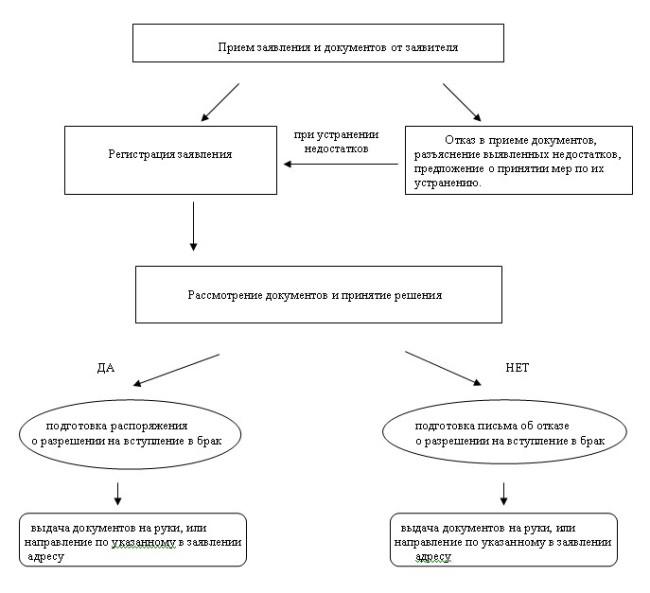                                                                                                                                      Приложение 3к административному регламенту по предоставлению муниципальной услуги                                                                                                                 «Выдача несовершеннолетним лицам,достигшим 16 лет, разрешенияна вступление в бракдо достижения брачного возраста"Список учреждений, участвующих в предоставлении муниципальной услуги№п/пНаименование учрежденияПочтовый адрес (юридический, фактический)График работыКонтактные данныеКонтактные данныеАдрес официального сайта учреждения в сети Интернет№п/пНаименование учрежденияПочтовый адрес (юридический, фактический)График работыСправочный телефонАдрес электронной почтыАдрес официального сайта учреждения в сети Интернет1.ОМСУ Администрация Среднеапоченского сельсовета Горшеченского района306844, Курская область, Горшеченский район, с.Средние Апочки, ул.Советскаяпонедельник–пятница с 8-00 до 17-00 перерыв с 12-00 до 14-00выходной суббота, воскресенье8 (47133) 3-04-18аdm.apochki@yandex.rusredneapochensky.ru2. Филиал ОБУ «МФЦ»Горшеченский филиал ОБУ «Многофункциональный центр по предоставлению государственных и муниципальных услуг»306800, Курская область, Горшеченский район, п.Горшечное, ул.Кирова, 26понедельник, вторник, среда,  пятницас 9-00 до 18-00четверг с 9-00 до 20-00суббота с 9-00 до 13-00перерыв с 13-00 до 14-00 выходной -  воскресенье8 (47133) 2-30-074604@mfc-kursk.ru.www.mfc-kursk.ru.